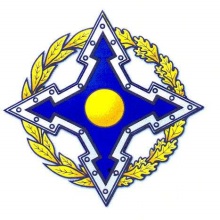 СЕКРЕТАРИАТ ПАРЛАМЕНТСКОЙ АССАМБЛЕИ          ОРГАНИЗАЦИИ ДОГОВОРА О КОЛЛЕКТИВНОЙ БЕЗПАСНОСТИПЕРЕЧЕНЬмодельных законодательных актов, рекомендаций и иных правовых актов, принятых Парламентской Ассамблеей Организации Договора о коллективной безопасности, направленных на сближение и гармонизацию национального законодательства государств – членов ОДКБСАНКТ-ПЕТЕРБУРГ2021№п/пНаименование документаДатапринятияКем внесенГде опубликованРекомендации о включении в школьные программы государств – членов ОДКБ уроков исторической памяти, ориентированных на воспитание молодого поколения на примере героических подвигов народов, одержавших Победу          в Великой Отечественной войне 1941–1945 годов31.05.2010Совет ПА ОДКБПриложение к «Информационному бюллетеню», 2010, № 47, с. 27.Рекомендации по гармонизации национального законодательства в сфере военно-технического сотрудничества государств – членов Организации Договора о коллективной безопасности27.10.2010Постоянная комиссия ПА ОДКБ по вопросам обороны и безопасностиПриложение к «Информационному бюллетеню», 2011, № 48, с. 73. www. paodkb.ruРекомендации по сближению законодательства государств – членов ОДКБ по вопросам государственной тайны27.10.2010Постоянная комиссия ПА ОДКБ по вопросам обороны и безопасностиПриложение к «Информационному бюллетеню», 2011, № 48, с. 78. www. paodkb.ruГлоссарий основных понятий, используемых в законодательстве                  о государственной тайне (государственных секретах) государств – членов Организации Договора                        о коллективной безопасности27.10.2010Постоянная комиссия ПА ОДКБ по вопросам обороны и безопасностиПриложение к «Информационному бюллетеню», 2011, № 48, с. 88. Рекомендации по формированию единых по содержанию списков (перечней) наркотических средств, психотропных веществ и их прекурсоров, а также сильнодействующих и ядовитых веществ, подлежащих контролю в государствах – членах ОДКБ17.05.2012Постоянная комиссия ПА ОДКБ по вопросам обороны и безопасностиПриложение к «Информационному бюллетеню», 2012, № 54, с. 104. www. paodkb.ruРекомендации по гармонизации национального уголовно-исполнительного законодательства государств – членов ОДКБ17.05.2012Постоянная комиссия ПА ОДКБ по вопросам обороны и безопасностиПриложение к «Информационному бюллетеню», 2012, № 54, с. 115. www. paodkb.ruРекомендации по гармонизации законодательства государств – членов ОДКБ в области реагирования                            на чрезвычайные ситуации17.05.2012Постоянная комиссия ПА ОДКБ по вопросам обороны и безопасностиПриложение к «Информационному бюллетеню», 2012, № 54, с. 121. www. paodkb.ruРекомендации по законодательному обеспечению статуса личного состава Коллективных сил оперативного реагирования Организации Договора          о коллективной безопасности17.05.2012Постоянная комиссия ПА ОДКБ по социально-экономическим и правовым вопросамПриложение к «Информационному бюллетеню», 2012, № 54, с. 137. www. paodkb.ruРекомендации Парламентской Ассамблеи Организации Договора о коллективной безопасности по вопросам противодействия подкупу иностранных должностных лиц при заключении международных коммерческих сделок28.11.2013Постоянная комиссия ПА ОДКБ по политическим вопросам и международному сотрудничеству Приложение к «Информационному бюллетеню», 2014, № 59, с. 249. www. paodkb.ruГлоссарий специальных терминов в сфере гармонизации законодательства государств – членов Организации Договора о коллективной безопасности        в области реагирования на чрезвычайные ситуации28.11.2013Постоянная комиссия ПА ОДКБ по вопросам обороны и безопасностиПриложение к «Информационному бюллетеню», 2014, № 59, с. 281. www. paodkb.ruРекомендации по гармонизации законодательства государств – членов ОДКБ по проблемам беженцев и лиц, ищущих убежище27.11.2014Постоянная комиссия ПА ОДКБ по социально-экономическим и правовым вопросамПриложение к «Информационному бюллетеню», 2015, № 62, с. 84. www. paodkb.ruРекомендации по гармонизации законодательства государств – членов ОДКБ  в сфере обеспечения безопасности критически важных объектов27.11.2014Постоянная комиссия ПА ОДКБ по вопросам обороны и безопасностиПриложение к «Информационному бюллетеню», 2015, № 62, с. 105. www. paodkb.ruГлоссарий специальных терминов в сфере обеспечения безопасности критически важных объектов государств – членов ОДКБ27.11.2014Постоянная комиссия ПА ОДКБ по вопросам обороны и безопасностиПриложение к «Информационному бюллетеню», 2015, № 62, с. 121. www. paodkb.ruРекомендации по сближению                      и гармонизации национального законодательства государств – членов ОДКБ в сфере обеспечения информационно-коммуникационной безопасности27.11.2014Постоянная комиссия ПА ОДКБ по вопросам обороны и безопасностиПриложение к «Информационному бюллетеню», 2015, № 62, с. 125. www. paodkb.ruРекомендации по сближению                      и гармонизации национального законодательства государств – членов ОДКБ в сфере противодействия терроризму и экстремизму26.11.2015Постоянная комиссия ПА ОДКБ по вопросам обороны и безопасностиПриложение к «Информационному бюллетеню», 2016, № 64, с. 136. www. paodkb.ruРекомендации по внесению изменений             и дополнений в национальное законодательство государств – членов ОДКБ в связи с реализацией Соглашения    о статусе формирований сил и средств системы коллективной безопасности ОДКБ в части, касающейся прохождения пограничных и таможенных формальностей и обеспечения транзита формирований по территории государств – членов ОДКБ26.11.2015Постоянная комиссия ПА ОДКБ по вопросам обороны и безопасностиПриложение к «Информационному бюллетеню», 2016, № 64, с. 152. www. paodkb.ruРекомендации по совершенствованию законодательного обеспечения борьбы            с преступностью на почве национальной, расовой и религиозной нетерпимости             в государствах – членах ОДКБ26.11.2015Постоянная комиссия ПА ОДКБ по вопросам обороны и безопасностиПриложение к «Информационному бюллетеню», 2016, № 64, с. 169. www. paodkb.ruРекомендации по гармонизации законодательства государств – членов ОДКБ, регулирующего отношения в сфере предупреждения и борьбы                           с организованной преступностью26.11.2015Постоянная комиссия ПА ОДКБ по вопросам обороны и безопасностиПриложение к «Информационному бюллетеню», 2016, № 64, с. 189. www. paodkb.ruРекомендации по гармонизации законодательства государств – членов ОДКБ, регулирующего отношения в сфере предупреждения и борьбы с коррупцией26.11.2015Постоянная комиссия ПА ОДКБ по вопросам обороны и безопасностиПриложение к «Информационному бюллетеню», 2016, № 64, с. 211. www. paodkb.ruРекомендации по гармонизации законодательства государств – членов ОДКБ в сфере приграничного сотрудничества при возникновении чрезвычайных ситуаций природного                   и техногенного характера26.11.2015Постоянная комиссия ПА ОДКБ по вопросам обороны и безопасностиПриложение к «Информационному бюллетеню», 2016, № 64, с. 247. www. paodkb.ruГлоссарий специальных терминов в сфере приграничного сотрудничества при возникновении чрезвычайных ситуаций природного и техногенного характера26.11.2015Постоянная комиссия ПА ОДКБ по вопросам обороны и безопасностиПриложение к «Информационному бюллетеню», 2016, № 64, с. 257. www. paodkb.ruРекомендации по внедрению единых требований к вооружению и военной технике при оснащении национальных вооруженных сил, применению требований к их утилизации (уничтожению)26.11.2015Постоянная комиссия ПА ОДКБ по вопросам обороны и безопасностиПриложение к «Информационному бюллетеню», 2016, № 64, с. 265. www. paodkb.ruРекомендации по гармонизации законодательства государств – членов ОДКБ в сфере оказания гуманитарной помощи26.11.2015Постоянная комиссия ПА ОДКБ по социально-экономическим и правовым вопросамПриложение к «Информационному бюллетеню», 2016, № 64, с. 270. www. paodkb.ruРекомендации по созданию положительного имиджа трудовых мигрантов в государствах – членах ОДКБ26.11.2015Постоянная комиссия ПА ОДКБ по социально-экономическим и правовым вопросамПриложение к «Информационному бюллетеню», 2016, № 64, с. 289. www. paodkb.ruРекомендации по гармонизации законодательства государств – членов ОДКБ, регулирующего отношения в сфере предупреждения и борьбы с рейдерством26.11.2015Постоянная комиссия ПА ОДКБ по социально-экономическим и правовым вопросамПриложение к «Информационному бюллетеню», 2016, № 64, с. 312. www. paodkb.ruРекомендации по гармонизации национального законодательства в сфере уголовного преследования иностранных граждан, временно находящихся                    на территории государств – членов ОДКБ в составе формирований сил и средств системы коллективной безопасности26.11.2015Постоянная комиссия ПА ОДКБ по социально-экономическим и правовым вопросамПриложение к «Информационному бюллетеню», 2016, № 64, с. 338. www. paodkb.ruРекомендации по сближению                            и гармонизации законов государств – членов ОДКБ об оперативно-разыскной деятельности26.11.2015Постоянная комиссия ПА ОДКБ по социально-экономическим и правовым вопросамПриложение к «Информационному бюллетеню», 2016, № 64, с. 396. www. paodkb.ruРекомендации по гармонизации законодательства государств – членов ОДКБ в сфере укрепления энергетической безопасности26.11.2015Постоянная комиссия ПА ОДКБ по социально-экономическим и правовым вопросамПриложение к «Информационному бюллетеню», 2016, № 64, с. 430. www. paodkb.ruМодельный закон ОДКБ                              «О противодействии незаконному присвоению прав на владение                       и управление юридическим лицом и (или) его активами»24.11.2016Постоянная комиссия ПА ОДКБ по социально-экономическим и правовым вопросамwww. paodkb.ruРекомендации по совершенствованию             и гармонизации законодательства государств – членов ОДКБ, регулирующего отношения в сфере оборота наркотических средств, психотропных веществ и их прекурсоров24.11.2016Постоянная комиссия ПА ОДКБ по вопросам обороны и безопасностиwww. paodkb.ruРекомендации по гармонизации законодательства государств – членов ОДКБ в сфере подготовки                                      и переподготовки кадров по направлению «Безопасность в чрезвычайных ситуациях»24.11.2016Постоянная комиссия ПА ОДКБ по вопросам обороны и безопасностиwww. paodkb.ruРекомендации по совершенствованию законодательного обеспечения противодействия технологическому терроризму в государствах – членах ОДКБ24.11.2016Постоянная комиссия ПА ОДКБ по вопросам обороны и безопасностиwww. paodkb.ruРекомендации по гармонизации законодательства государств – членов ОДКБ в сфере реагирования                                 на кризисные ситуации24.11.2016Постоянная комиссия ПА ОДКБ по социально-экономическим и правовым вопросамwww. paodkb.ruРекомендации по совершенствованию национального законодательства государств – членов ОДКБ в сфере пенсионного обеспечения трудовых мигрантов24.11.2016Постоянная комиссия ПА ОДКБ по социально-экономическим и правовым вопросамwww. paodkb.ruРекомендации по совершенствованию национального законодательства государств – членов ОДКБ в части, касающейся квалификации деяний               за различные виды торговли людьми24.11.2016Постоянная комиссия ПА ОДКБ по социально-экономическим и правовым вопросамwww. paodkb.ruРекомендательный глоссарий терминов           и определений государств – членов ОДКБ в сфере нормативного правового обеспечения противодействия коррупции24.11.2016Постоянная комиссия ПА ОДКБ по вопросам обороны и безопасностиwww. paodkb.ruМодельное (типовое) соглашение государств – членов ОДКБ об уголовном преследовании за преступления, совершенные иностранными гражданами, временно находящимися на территории государств – членов ОДКБ в составе формирований сил и средств системы коллективной безопасности13.10.2017Постоянная комиссия ПА ОДКБ по социально-экономическим и правовым вопросамwww. paodkb.ruМодельный закон ОДКБ                           «О государственной тайне»13.10.2017Постоянная комиссия ПА ОДКБ по вопросам обороны и безопасностиwww. paodkb.ruМодельный закон ОДКБ                           «Об энергетической безопасности»13.10.2017Постоянная комиссия ПА ОДКБ по социально-экономическим и правовым вопросамwww. paodkb.ruМодельный закон ОДКБ «О гуманитарной помощи»13.10.2017Постоянная комиссия ПА ОДКБ по социально-экономическим и правовым вопросамwww. paodkb.ruРекомендации по гармонизации законодательства государств – членов ОДКБ по вопросам подготовки военных кадров13.10.2017Постоянная комиссия ПА ОДКБ по вопросам обороны и безопасностиwww. paodkb.ruРекомендации по сближению законодательства государств – членов ОДКБ по вопросам оказания международной правовой помощи                   по уголовным делам в рамках противодействия терроризму                        и трансграничной преступности13.10.2017Постоянная комиссия ПА ОДКБ по вопросам обороны и безопасностиwww. paodkb.ruРекомендации по оценке коррупциогенности должностей государственной и муниципальной службы в государствах – членах ОДКБ13.10.2017Постоянная комиссия ПА ОДКБ по вопросам обороны и безопасностиwww. paodkb.ruРекомендации по совершенствованию                 и гармонизации законодательства государств – членов ОДКБ, регулирующего отношения в сфере обеспечения национальной безопасности13.10.2017Постоянная комиссия ПА ОДКБ по вопросам обороны и безопасностиwww. paodkb.ruРекомендации по совершенствованию                 и гармонизации национальных правовых актов государств – членов ОДКБ в сфере военной безопасности13.10.2017Постоянная комиссия ПА ОДКБ по вопросам обороны и безопасностиwww. paodkb.ruРекомендации по совершенствованию уголовного законодательства государств – членов ОДКБ по вопросам борьбы               с правонарушениями в информационной сфере13.10.2017Постоянная комиссия ПА ОДКБ по вопросам обороны и безопасностиwww. paodkb.ruРекомендации по гармонизации законодательства государств – членов ОДКБ в области информационно-аналитической работы правоохранительных органов13.10.2017Постоянная комиссия ПА ОДКБ по вопросам обороны и безопасностиwww. paodkb.ruРекомендации по установлению прозрачности хозяйствующих субъектов, определению их бенефициарных владельцев и структуры собственности              в государствах – членах ОДКБ13.10.2017Постоянная комиссия ПА ОДКБ по социально-экономическим и правовым вопросамwww. paodkb.ruСправочник военных и военно-технических терминов ОДКБ для целей государственного правового регулирования13.10.2017Постоянная комиссия ПА ОДКБ по вопросам обороны и безопасностиwww. paodkb.ruМодельное соглашение о сотрудничестве государств – членов ОДКБ в сфере оперативно-разыскной деятельности30.10.2018Постоянная комиссия ПА ОДКБ по социально-экономическим и правовым вопросамПриложение к «Информационному бюллетеню», 2019, № 70, с. 527. www. paodkb.ruМодельный закон ОДКБ «Об обеспечении национальной безопасности»30.10.2018Постоянная комиссия ПА ОДКБ по вопросам обороны и безопасностиПриложение к «Информационному бюллетеню», 2019, № 70, с. 80. www. paodkb.ruМодельный закон ОДКБ «О безопасности критически важных объектов»30.10.2018Постоянная комиссия ПА ОДКБ по вопросам обороны и безопасностиПриложение к «Информационному бюллетеню», 2019, № 70, с. 113. www. paodkb.ruМодельный закон ОДКБ                                  «Об информационном противоборстве терроризму и экстремизму»30.10.2018Постоянная комиссия ПА ОДКБ по вопросам обороны и безопасностиПриложение к «Информационному бюллетеню», 2019, № 70, с. 149. www. paodkb.ruРекомендации по гармонизации законодательства государств – членов ОДКБ, регулирующего деятельность аварийно-спасательных служб и статус спасателей30.10.2018Постоянная комиссия ПА ОДКБ по вопросам обороны и безопасностиПриложение к «Информационному бюллетеню», 2019, № 70, с. 165. www. paodkb.ruРекомендации по совершенствованию законодательства государств – членов ОДКБ                        в области защиты прав на результаты интеллектуальной деятельности30.10.2018Постоянная комиссия ПА ОДКБ по вопросам обороны и безопасностиПриложение к «Информационному бюллетеню», 2019, № 70, с. 196. www. paodkb.ruРекомендации по совершенствованию законодательства государств – членов ОДКБ в сфере разработки, производства, обслуживания и утилизации вооружения  и военной техники30.10.2018Постоянная комиссия ПА ОДКБ по вопросам обороны и безопасностиПриложение к «Информационному бюллетеню», 2019, № 70, с. 248. www. paodkb.ruРекомендации по гармонизации национального законодательства государств – членов Организации Договора о коллективной безопасности     в части, касающейся признания организаций террористическими30.10.2018Постоянная комиссия ПА ОДКБ по вопросам обороны и безопасностиПриложение к «Информационному бюллетеню», 2019, № 70, с. 451. www. paodkb.ruКонцепция нормативного правового регулирования обеспечения безопасности важных общественно-политических, спортивных и иных мероприятий международного уровня в государствах – членах ОДКБ30.10.2018Постоянная комиссия ПА ОДКБ по вопросам обороны и безопасностиПриложение к «Информационному бюллетеню», 2019, № 70, с. 460. www. paodkb.ruМодельный закон ОДКБ «О негосударственных субъектах обеспечения национальной безопасности»5.11.2019 г.Постоянная комиссия ПА ОДКБ по политическим вопросам и международному сотрудничествуwww. paodkb.ruРекомендации по совершенствованию национального законодательства государств – членов ОДКБ в области функционирования коллективных миротворческих сил5.11.2019 г.Постоянная комиссия ПА ОДКБ по вопросам обороны и безопасностиwww. paodkb.ruРекомендательный перечень составов преступлений            и административных правонарушений в сфере обеспечения информационной безопасности личности, общества и государства для государств – членов ОДКБ5.11.2019 г.Постоянная комиссия ПА ОДКБ по вопросам обороны и безопасностиwww. paodkb.ruРекомендации по сближению законодательства государств – членов ОДКБ по вопросам конфискации имущества в интересах противодействия коррупции, финансированию терроризма и иным видам преступлений5.11.2019 г.Постоянная комиссия ПА ОДКБ по вопросам обороны и безопасностиwww. paodkb.ruРекомендации по гармонизации законодательства  государств – членов ОДКБ по обеспечению внутренней стабильности и противодействию технологиям внешнего деструктивного воздействия, направленного на дестабилизацию социально-политической обстановки5.11.2019 г.Постоянная комиссия ПА ОДКБ по социально-экономическим и правовым вопросамwww. paodkb.ruРекомендации по оказанию коллективного гуманитарного содействия в порядке реагирования на возникающие кризисные ситуации         на территории государств – членов ОДКБ5.11.2019 г.Постоянная комиссия ПА ОДКБ по социально-экономическим и правовым вопросамwww. paodkb.ruРекомендации по совершенствованию национального законодательства государств – членов ОДКБ в сфере противодействия распространению нацизма и его проявлений5.11.2019 г.Постоянная комиссия ПА ОДКБ по социально-экономическим и правовым вопросамwww. paodkb.ruРекомендации по противодействию незаконному обороту оружия массового уничтожения в рамках международных стандартов Группы разработки финансовых мер борьбы с отмыванием денег30.11.2020Постоянная комиссия ПА ОДКБ по вопросам обороны и безопасностиwww. paodkb.orgРекомендации по формированию общих подходов государств – членов ОДКБ           в отношении государственной регистрации новых психоактивных веществ30.11.2020Постоянная комиссия ПА ОДКБ по вопросам обороны и безопасностиwww. paodkb.orgРекомендации по совершенствованию законодательства государств – членов ОДКБ в области организации международных полетов авиации вооруженных сил, других войск                        и воинских формирований30.11.2020Постоянная комиссия ПА ОДКБ по вопросам обороны и безопасностиwww. paodkb.orgКонцепция плана действий                           и инструментария в вопросах противодействия кибервызовам и угрозам30.11.2020Постоянная комиссия ПА ОДКБ по вопросам обороны и безопасностиwww. paodkb.org